Modello 1Ministero dell’Istruzione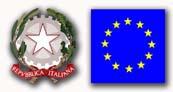 Ufficio Scolastico Regionale per la LombardiaIstituto Comprensivo “II Via Stelvio” - Cesano MadernoVia Stelvio, 18 - 20811 Cesano Maderno (MB)Tel. 0362/504610  - Fax 0362/540359  - c.m. MBIC8E2001 – c.f. 83011530157Codice Univoco Ufficio: UFS2H1e-mail: mbic8e2001@istruzione.it  sito WEB: www.ic2viastelvio.edu.itPIANO ANNUALE DELLE USCITE DIDATTICHE SEZIONIMETAORARIODATAOPERIODOMezzo di trasporto utilizzatoANNOTAZIONI